MINIMÁLNÍ PREVENTIVNÍ PROGRAM ŠKOLY HLÁSEKŠKOLA:				Mateřská a základní škola Hlásek, U Kapličky 58, 						Hlásná Třebaň, 26718ŘEDITELKA ŠKOLY: 		Mgr. Vendulka MyškováMAJITELKA A JEDNATELKA: 	Mgr. Veronika Vaculovičová, MBAPLATNOST DOKUMENTU: 	školní rok 2021/2022OBSAHSeznam použitých zkratekIVP 		individuální vzdělávací plánMPP 		minimální preventivní programMŠMT 	Ministerstvo školství, mládeže a tělovýchovyNL 		návyková látkaOOP		obvodní oddělení policieOSPOD 	odbor sociálně právní ochrany dítětePPP		Pedagogicko-psychologická poradna SVP 		středisko výchovné péčeŠMP 		školní metodik prevence ŠPP 		školní pedagogické pracovištěVP 		výchovný poradceVŘŠ 		vnitřní řád školy1. Analýza výchozí situaceCharakteristika školyŠkola Hlásek je školou rodinného typu. Zajišťuje výuku pro žáky 1-5. tříd. Součástí školy je i mateřská škola.  Školy Hlásek působí ve dvou budovách obce Hlásná Třebaň, která se nachází v malebném údolí řeky Berounky, nedaleko od hradu Karlštejn. Škola je dobře přístupná vlakovým spojením. Rizikovým místem je silnice, která protíná obec a většina dětí ji musí při příchodu do školy přecházet. U první budovy je přechod pro chodce, u druhé budovy zajišťujeme bezpečný příchod do školy ranním dohledem u silnice. Naše škola si zakládá na útulném a příjemném prostředí a domácí atmosféře. Třídy jsou světlé, vybavené kvalitním nábytkem, lavicemi a kobercem. V přízemí školy jsou prostory pro odkládání oděvů a obuvi.  Nemáme vlastní tělocvičnu. K pohybovým aktivitám proto využíváme prostory sokolovny nedaleko školy a venkovní prostory. Škola nemá vlastní školní jídelnu, obědy dovážíme.Vzhledem k charakteru školy klademe důraz na individuální přístup a rodinnou atmosféru. Tomu odpovídají i třídy s menším počtem žáků.  Průměrná naplněnost tříd je 15 žáků.1.1. Vnitřní informační zdrojeŠkolní poradenské pracovištěŠkolní psycholog a výchovný poradce: PhDr. Lenka Bezděková	lenka.bezdekova@skolyhlasek.czMetodik prevence: Mgr. Klára Horáková	arteterapie a artefiletika	klara.horakova@skolyhlasek.czSpeciální pedagog: Mgr. Lada Sanvenero, 	zástupkyně ředitele, lektor FIO, grafomotorika	lada.sanvenero@skolyhlasek.czDalší vnitřní informační zdroje školy: školní knihovna webové stránky školy schránka důvěry školní nástěnkymetodické materiály školyMetodik prevence shromažďuje potřebné metodické materiály i letáky pro zájemce z řad žáků i učitelů, poskytuje materiály vyučujícím a třídním učitelům. Preventivní program školy, Metodický pokyn MŠMT k řešení šikanování i další potřebné dokumenty jsou k dispozici všem pedagogům i rodičům na serveru školy. S metodikem prevence mohou žáci i rodiče komunikovat přímo, přes email, telefonicky nebo přes třídního učitele.1.2. Vnější informační zdrojeAktuální informace o primární prevenci získáváme z webových stránek MŠMT, sledujeme aktualizace Metodického doporučení k primární prevenci rizikového chování u dětí, žáků a studentů ve školách a školských zařízeních. Dokumenty týkající se prevence jsou v souladu s nově aktualizovaným Metodickým pokynem ministra školství, mládeže a tělovýchovy k prevenci a řešení šikany ve školách a školských zařízeních – ke stažení na: http://www.msmt.cz/ministerstvo/novinar/msmt-rozsirilo-opatreni-k-reseni-sikany-a-kybersikany .Sledujeme také stránky Středočeského kraje:www.kr-stredocesky.cz/web/skolstvi/prevenceDále využíváme informací na  https://www.budsafeonline.cz, www.adiktologie.cz, www.prevence-info.cz, www.prevence-praha.cz, www.saferinternet.cz, www.sancedetem.cz, www.odrogach.cz, www.drogy-info.cz, www.dite-krize.cz a webové stránky dalších odborných zařízení.Další kontakty zajišťující metodickou pomoc v našem regionu:Oblastní metodik prevence při PPP Beroun, Mgr. Kateřina Dobrinič 
(tel. 311 513 000, 739 065 482, dobrinic@pppsk.cz) Krajský školní koordinátor prevence Ing. Pavla Hemerková 
(hemerkova@kr-s.cz )Preventivní pracovníci neziskových organizací v regionu 
(Odyssea, Magdalena, MP Education, Centrum primární prevence) Internetové poradenství pro ŠMP a pedagogy Linka 116 000 – Linka pro rodinu a školuSíť organizací a odborných zařízení, s nimiž škola spolupracujePPP Středočeského kraje (pracoviště Králův Dvůr, Plzeňská 90, 267 01 Králův Dvůr, tel.: 311637119, mob.: 731417213, e-mail: kraluvdvur@pppsk.cz, provozní doba: Po-Pá: 7.00-15.30 hod.) OSPOD Beroun (sídlo: Pod Kaplankou 21, 266 01 Beroun-Město)Pediatrie Řevnice, Dobřichovice, ČernošicePolicie ČR, OOP Řevnice, KarlštejnSpeciální pedagogické centrum Zlíchov, Na Zlíchově 19, 152 00 PrahaDětské krizové centrum (DKC), V Zápolí 1250/21, 141 00 Praha 4 – Michle, 
tel.: 241 480 511, 241 483 853, mobil: 777 664 672 Další organizace zabývající se PP v regionu (seznam s kontakty dostupný na www.kr-stredocesky.cz/web/skolstvi/prevence ) Na naší škole využíváme služeb školní psycholožky Mgr. Lenky Bezděkové, která je členko týmu našeho poradenského pracoviště.Vzdělávací programy pro ŠMP a ostatní pedagogické pracovníky:využíváme nabídek programů NNO, divadelních spolků a kvalifikovaných odborníků na jednotlivá tématadle aktuální nabídky, možností školy a výběru jednotlivých pedagogů se účastníme i dalších školení a vzdělávacích akcí ŠMP se účastní oblastních setkání školních metodiků prevence1.3. Dokumenty1.3.1. ZákonyO ochraně zdraví před škodlivými účinky č. 65/2017 Sb. Školský zákon č 561/2004 Sb. O pedagogických pracovnících Zákon č. 563/2004Sb.1.3.2. Vyhlášky Vyhláška č. 72/2005 Sb o poskytování poradenských služeb ve školách a školských poradenských zařízeních 1.3.3. Metodické pokyny a strategieMetodický pokyn Ministerstva školství, mládeže a tělovýchovy k prevenci a řešení šikany ve školách a školských zařízeních (č.j. MSMT-21149/2016) Metodické doporučení k primární prevenci rizikového chování u dětí a mládeže (Dokument MŠMT č.j. 21291/2010-28) Národní strategie primární prevence MŠMT na období 2019-27Akční plán realizace Národní strategie primární prevence rizikového chování dětí a mládeže na období 2019 – 2021 1.4. Monitoring rizikového chování v předcházejícím školním roce Ve školním roce 2020/21 bylo na škole řešeno rizikové chování pouze okrajově. Celý školní rok byl zásadně ovlivněn vládními nařízeními souvisejícími s pandemií Covid -19. Řešili jsme proto zejména zvládání sociální izolace žáků, úzkosti a pokles motivace k jakýmkoliv činnostem. Vzhledem k tomu, že žáci velkou část výuky trávili v online prostoru, začalo se nežádoucí chování promítat zejména do online komunikace. Objevilo se chování, kdy si žáci vzájemně vypínali mikrofon, vyhazovali se ze skupin, či si zakládali vlastní skupiny za účelem debatovaní o jiných spolužácích. Veškeré nežádoucí chování jsme podchytili díky včasné intervenci poradenského pracoviště a spolupráci rodičů. Do výuky jsme zařadili interaktivní představení skupiny Divadelta, dále jsme pozvali na dopolední online program tým linky bezpečí. S tématem jsme pracovali i v třídnických hodinách. Nedílnou součástí byly vzdělávací bloky poradenského pracoviště na téma kyberšikana a bezpečný pohyb v online prostoru. 1.5. Výstupy z evaluace šk. roku 2020/21Plnění cílů specifické prevence Během školního roku byly v rámci všeobecné prevence realizovány četné aktivity zaměřené na zvyšování sebevědomí žáků, kooperaci a komunikativní dovednosti. Část cílů specifické prevence byla naplňována průběžně v rámci vyučovacích předmětů. Při výuce byly uplatňovány různé metody a formy práce - diskuse, sociální hry, projekty, besedy atd. Pedagogové měli možnost si zadaná témata naplánovat, ale mohli i pružně reagovat na aktuální problémové situace.Témata pro 1.- 5. ročník: Mezilidské vztahy, osobní bezpečíZdravý životní stylEkologie  (plýtvání s potravinami, potraviny bez obalu, používání ekologických produktů..)Intolerance, rasismusZávislostní chování Zdraví, prevence úrazů, rizikové sportyAgrese, násilí, domácí násilí, vandalismusŠikana, kyberšikanaKyberkriminalita Aktivity nespecifické prevenceProjektové dny, tematické dny, charitativní akce a další akce a aktivity, besedy, den otevřených dveří, cyklovýlety, prezentace školy na veřejnosti, exkurze, třídní výlety.Ve školním roce 2020 - 2021 jsme se zaměřili na tyto oblasti:vedení žáků ke spolupráci v rámci třídního kolektivuvedení žáků ke zdravému životnímu stylu podpora sociálních dovedností – komunikace, řešení konfliktů, spolupráce... posilování zdravého sebevědomí vhodně zvolenými aktivitami učení se čelit tlaku vrstevníků, umět říci „ne“, umět podat a zároveň přijímat zpětnou vazbu na své chovánízačlenění se do kolektivu se svojí rolí znalost a osvojení si zásad slušného chováníformování postojů žáků k sociálně nežádoucímu a rizikovému chování a ke společensky akceptovaným hodnotám – pěstování právního vědomí, mravních a morálních hodnot, humanistických postojů apod.Podařilo se: prohloubit spolupráci školního školního poradenské pracoviště s rodiči a učitelitestovat klima tříd a školy pomocí dotazníků a následné analýzypři výuce uplatňovat různé metody a formy práce - ranní kruh, diskuse, sociální hry, besedy atd. řešit problémové chování žáků díky zapojení týmu poradenského pracovištězaměřit se na žáky i třídní kolektivy s problémovým chovánímzlepšit komunikaci učitel – žák, problémy řešit společně̊pracovat na budování dobré komunikace a spolupráce s rodiči žáků poskytovat informace – přednášky, besedy, konzultace, osvětový materiál, videoprojekce, kulturní akce, sportovní aktivity, kroužky, projektypodpořit kooperativní chování Nepodařilo se: zlepšit problémové chování některých žáků 2. Cíle minimálního preventivního programu 2.1. Dlouhodobé cíleSmyslem minimálního preventivního programu je formovat takovou osobnost žáka, která je s ohledem na svůj věk schopna orientovat se v základních hodnotách, zkoumat je, ptát se a zodpovědně se rozhodovat. Naším cílem je společně s rodiči formovat osobnost, která si bude vážit svého zdraví, bude umět nakládat se svým volným časem a bude zvládat základní sociální dovednosti a zodpovědně přistupovat ke každodenním problémům.Dlouhodobým cílem školy je získání dovedností potřebných pro život. Zde vycházíme zejména z přehledu uvedených dovedností (Nešpor, 2003), který uvádí příklady dovedností potřebných pro život a jejich členění na dovednosti sebeovlivnění a sociální dovednosti (viz tabulka). 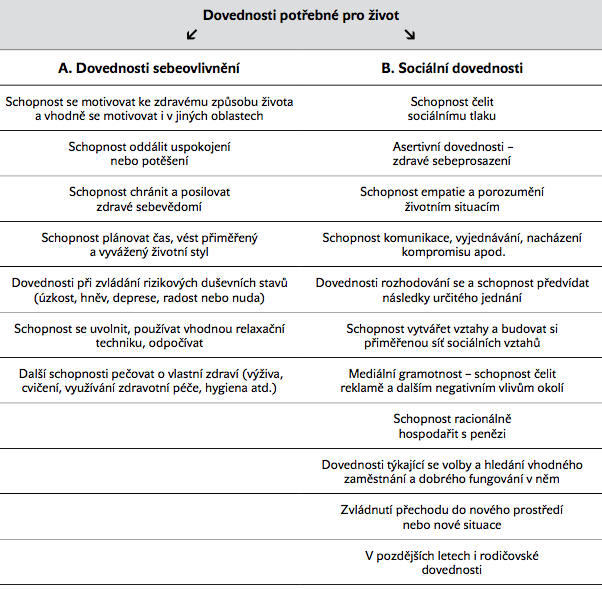 Dále jsme si jako škola definovali základní hodnoty, kterými se ve výchově a vzdělávání řídíme:1) Kvalitní výukaNáš tým tvoří lidé, kteří se rádi vzdělávají a objevují nové cesty, jak dětem zpřístupnit učivo zajímavou formou a zároveň v nich vzbuzovat touhu po objevování.2) Spolupráce a důvěraDůležitá je pro nás atmosféra partnerství, společná otevřená komunikace a kvalitní zpětná vazba. Navzájem se inspirujeme a nepřestáváme hledat nové cesty. Učíme se jeden od druhého, nebojíme se sdílet, co se daří, ale i nedaří. Pečujeme o vzájemnou důvěru.3) Prostor pro objevováníDáváme prostor pro zvídavost, radost, sny, nadšení, fantazii a vlastní cesty. Nabízíme příležitosti k rozvoji myšlení a hledání odpovědí.4) Individuální přístupJsme tady pro každé dítě. Poskytujeme dětem prostor, aby každý mohl zjistit, v čem je dobrý a co by mohl rozvíjet, ať už bude lékařem, kuchařem, zedníkem, učitelem, sportovcem, vědcem nebo truhlářem.5) Vnitřní motivace a smysluplnost učení“Můžeš přivést koně k vodě, ale pít už musí sám.“ Učení je cesta: někdy je před námi rovinka, jindy nás čeká pěkný výšlap nebo překážka. Důležité je nevzdat se, když vidíme či hledáme smysl našeho putování. Vnitřní motivace je na nás.6) Aktivní učení skrze zážitkyKaždý zážitek nám nabízí možnost se učit, poznávat, chápat a prožívat. Zážitek může být i výzvou, která nás posune dále. UČENÍ JE ZÁŽITKEM, ZÁŽITEK JE UČENÍM.7) Bezpečné prostředí a práce s chybouV bezpečném prostředí se chyba stává příležitostí, přirozenou cestou k učení. 
Je průvodním jevem úsilí o posun vpřed. 8) Hranice a svobodaMoje svoboda končí tam, kde začínají hranice druhých. Kriticky zkoumáme své názory a potřeby v konfrontaci s názory a potřebami druhých.9) Samostatnost a zodpovědnostPřipravujeme dětem bezpečné prostředí, ve kterém si ověřují své dovednosti: Co mohu, zvládnu sám; pokud si nevím rady, řeknu si o pomoc či vím, kde ji vyhledám. Učím se nést zodpovědnost za své chování a přijímám případné následky.10) Zdravé sebevědomí a respekt k druhýmZnáme svoji hodnotu, umíme se postavit za sebe, ale i pomoci druhým. Umíme pracovat s dostupnými informacemi, vytvořit si svůj názor a zároveň naslouchat názorům druhých. Společně pracujeme na sebeúctě, přijetí a empatii.11) Rodina, přátelství a odpočinekSoučástí školy je celá rodina. Dbáme na dobré vztahy a přátelství. Žijeme společné životní příběhy. Pečujeme o své zdraví, sportujeme, učíme se odpočívat a odhadnout své síly.12) Angličtina jako přirozená součást výukyKolik jazyků umíš, tolikrát jsi člověkem. We are learning for our future.13) Smysluplné využívání moderních technologiíUmíme se bezpečně spojit se světem. Moderní technologie jsou pomocníkem při objevování a učení.2.2. Krátkodobé cíleJako jeden z krátkodobých, ale i dlouhodobých cílů na celoškolské úrovni vnímáme potřebu vytváření pozitivního sociálního klimatu – pocitu důvěry, bez nadměrného tlaku na výkon.  Klademe důraz na vytvoření atmosféry bezpečí, pohody a klidu, bez strachu a nejistoty na celé škole, a to jak pro žáky, tak i učitele a rodiče. Důležité téma je práce s chybou, kdy učíme žáky vnímat chybu jako důkaz vlastní snahy a práce, jako přirozenou součást učení a zdokonalování vlastních kompetencí. Žák 1. - 3. třídy chápe rodinu jako zázemí a útočiště má základní sociální dovednosti ví, že je potřeba chránit se před cizími lidmi má základní zdravotní návyky umí si zorganizovat svůj volný čas umí odmítatneničí majetek školyrozumí svým základním právům a povinnostem s ohledem na své schopnostiŽák 4. - 5. třídyposiluje své sebevědomí, životní výzvy a náročnější zkoušky vnímá jako pozitivní příležitost ke změně, nikoli jako ohrožení,rozumí svým základním právům a povinnostem s ohledem na své schopnosti,správně se rozhoduje, učí se asertivně odmítat, zaujímá zdravé životní postoje, zvládá základní sociální dovednosti, seznamuje se se základními právními normami, brání se různým formám násilí a ví, kde hledat pomoc,  orientuje se v problematice závislosti, ví, kde najde kontakty na kontaktní místa pro danou problematiku, neničí majetek školy2.3. Obecné zásady – všichni učitelé vytvářet příjemné a klidné mikroklima ve škole vytvářet optimální podmínky pro vzdělávací proces, kdy je minimalizováno 
riziko nepříznivého ovlivňování rozvoje schopností a osobnosti žáků vytvářet důvěryhodný vztah mezi vyučujícím a žákem, aby žák a učitel našli k sobě  cestu a pro sebe vzájemné pochopení soustavně a pečlivě sledovat vývojové a individuální potřeby žáků včas odhalovat poruchy vývoje, učení a chování žáků soustavně propagovat a nabízet žákům sport i jinou zájmovou činnost pro smysluplné trávení volného času ujasňovat žákům nenásilnou formou smysl života ukazovat životní perspektivy posilovat zdravou sebedůvěru učit překonávat problémy a zátěžové situace rozlišovat hierarchii hodnot navazovat pozitivní spolupráci mezi školou a rodičiCílové skupinyŽáci jsou hlavní cílovou skupinou, na kterou jsou zaměřeny preventivní aktivity, a tedy jsou také hlavním zdrojem informací. Nejedná se však o skupinu izolovanou, protože jsou v neustálém kontaktu s dalšími skupinami – rodiči, pedagogy či dalšími osobami ve škole. Rodiče (zákonní zástupci) –mají podstatný vliv na efektivitu preventivních aktivit ve škole. Svou angažovaností mohou účinnost prevence výrazně posílit nebo naopak utlumit. Usilujeme o zajištění informovanosti o cílech MPP a náplni jednotlivých aktivit (třídní schůzky, webové stránky školy). Pedagogický sbor – učitelé odpovídají za preventivní aktivity, zařazení preventivních témat do výuky a práci s kolektivem. Jsou zdrojem informací o situaci v třídních kolektivech, o účinnosti preventivních aktivit. Spolupracují při vytváření MPP.Formy a metody práce v rámci školní prevencetematické bloky realizované v rámci výuky besedy s externími odborníky práce třídních učitelů a ŠMP s třídními kolektivy realizace volnočasových aktivit3. Aktivity minimálního preventivního programu3.1. Tematické bloky realizované v rámci výukyCeloškolní téma pro tento rok zní “Poznej sám sebe”. Budeme se věnovat zejména těmto tématickým okruhům: mezilidské vztahymé silné a slabé stránky a práce se zpětnou vazbouintolerance, rasismus, extremismus, xenofobietrávení času na internetu a hraním počítačových herosobní bezpečí, linka důvěryzdraví a prevence úrazůnásilí, vandalismus šikana, kyberšikana,kybegrooming  a sexuální chování zvládání psychického stresu, jak se stresem a náročnými situacemi pracovat3.2. Aktivity specifické prevence Aktivity specifické prevence budou zařazovány podle aktuální nabídky a konkrétní situace v jednotlivých třídních kolektivech. V rámci výuky budou zařazeny komunikační skupinky a skupiny arteterapie3.3. Aktivity nespecifické prevenceVolnočasové aktivity nabízené školou. Jedná se například o hru na hudební nástroj (klavír, kytara, flétna), hodiny zpěvu, malování, parkour, bojové umění, dílny šití, workshopy vyrábění pro rodiče s dětmi.4. Program proti šikaně ve škole Hlásek4.1. Definice šikany Pojem šikana je definován jako úmyslné a opakované ponižování lidské důstojnosti fyzickým a/nebo psychickým ubližováním slabšímu (neschopnému obrany) jedincem nebo skupinou. Důležitým znakem je nepoměr sil, kdy se oběť neumí nebo nemůže bránit. Podstatou šikany není samotné ubližování, ale neexistující či málo funkční vzájemné vazby ve skupině. 4.2. Šikana a její typy Projevy šikany lze dělit na přímé a nepřímé, fyzické a verbální, aktivní a pasivní. Kombinacemi těchto typů vzniká osm druhů šikanování. 4.3. Příčiny vzniku šikanyMezi nejčastější příčiny šikanování patří: 	tlak skupiny na „přizpůsobení se“ odlišného jedince, netolerantnost 	necitlivý humor až zábava za každou cenu 	odreagování špatné nálady 	nedostatek komunikace 	nedostatek sociálních dovedností 	prosazování se pomocí nejprimitivnějších prostředků 	potíže se získáváním pozitivního ocenění 	zneužití mocenské převahy 	narušená osobnost 4.4. Stadia šikanování V úvodní definici šikany je uvedeno, že podstatou šikany jsou neexistující nebo málo funkční vzájemné vazby ve skupině. Abychom mohli skupiny úspěšně „léčit“, musíme umět rozeznat, v jakém stádiu šikany se daná skupina nachází. První stadium: zrod ostrakismuJde o mírné, převážně psychické formy násilí, kdy se okrajový člen skupiny necítí dobře. Ostatní ho odmítají, nebaví se s ním, pomlouvají ho, dělají na jeho účet drobné legrácky apod.Tuto skupinu tvoří jinak „normální“ dívky a kluci, kázeň v takové skupině bývá dobrá. Jde o  zárodečnou podobu šikanování a je zde riziko dalšího negativního vývoje. Druhé stadium: fyzická agrese a přitvrzování manipulace V náročných situacích začínají členové na jejím okraji sloužit jako ventil napětí. Objevuje se subtilní fyzická agrese. První stadium může přerůst do druhého také v případě, že se ve skupině sejde několik výrazně agresivních asociálních jedinců, ti používají násilí pro uspokojování svých potřeb. Je-li ve skupině oslabena odolnost vůči šikaně, neexistuje soudržnost či kamarádské vztahy, je téměř jisté, že v takové skupině šikana zůstane a bude se stupňovat. Třetí stadium: vytvoření jádra Toto stadium představuje jakýsi přelom mezi počátečním stupněm šikany a stupněm pokročilým. Ve skupině se vytvoří malá podskupina agresorů, kteří začnou spolupracovat a systematicky šikanovat nejslabší žáky. V této fázi je jedinou šancí vznik „pozitivní podskupiny“, která bude agresorům rovnocenným partnerem. Ve většině případů se tak však nestává a šikana se rozrůstá. Čtvrté stadium: většina přijímá normy agresorů Většina členů skupiny se podřídí agresorům. Přejímají jejich normy chování. I mírní a ukáznění žáci se začnou chovat velice krutě, na šikaně se aktivně podílejí. Páté stadium: totalita neboli dokonalá šikana V této fázi se skupina rozdělí na agresory, kteří mohou vše a na oběti. Agresoři ztrácejí poslední zábrany a dochází k jakémusi druhu „závislosti“ na šikanování druhých. Původně neutrální členové se přiklánějí na stranu zla. Tento nejvyšší stupeň je vyskytuje spíše ve věznicích či vojenském prostředí. Vyskytne-li se ve školách, je ve skupině vůdcem agresorů sociometrická hvězda třídy. Většinou jde o žáka s dobrým prospěchem, chováním a pedagogové za ním stojí. 4.5. Příklady nepřímých a přímých znaků šikanování Nepřímé: žák je o přestávkách často osamocený, nemá kamarády, při týmových sportech bývá jedinec volen do mužstva mezi posledními, o přestávkách vyhledává společnost učitelů, má-li žák promluvit před třídou, je nejistý, ustrašený, působí smutně, nešťastně, stává se uzavřeným, školní prospěch se náhle zhoršuje,  jeho věci jsou poškozené nebo znečištěné, zašpiněný a poškozený oděv, stále postrádá nějaké své věci,odmítá vysvětlit ztrátu nebo poškození věci, odřeniny, modřiny, škrábance, které nedovede uspokojivě vysvětlit,absence. Přímé:posměšné poznámky na adresu žáka, pokořující přezdívka, nadávky, ponižování, 
hrubé žerty – důležité je, do jaké míry je daný žák zranitelný, kritika žáka, výtky, nátlak na žáka, aby dával věcné nebo peněžní dary, dostává od spolužáků příkazy, honění, strkání, rány – oběť je neoplácí, rvačky, nátlak k vykonávání nenormálních až trestných činů.4.6. Postupy pro šetření šikany Neexistuje univerzální postup pro šetření šikany. V zásadě je možné orientovat se podle strategií uvedených v dokumentu “Krizový plán školy “. Každý případ je však nutno posuzovat individuálně. Pedagogičtí pracovníci šikanování mezi žáky předchází, jeho projevy neprodleně řeší a každé jeho oběti poskytnou neprodleně pomoc. Užší realizační tým se skládá z ředitelky školy (případně zástupce vedení školy) školního metodika prevence, výchovného poradce, školního psychologa a třídního učitele.4.7. Prevence šikany seznámit všechny žáky, pedagogy a pracovníky školy s podstatou, projevy a důsledky šikanování,vytvářet systematicky atmosféru otevřenosti a vzájemné solidarity, stanovit jasná pravidla chování v kolektivu, vymezit možnosti oznamování šikany a jejich zárodků – provádět depistáže, dotazníková šetření,definovat vlastní postoje k podstatě a existenci šikany, stanovit sankce,vést pravidelné diskuse na téma tělesné, etnické či kulturní odlišnosti,vzdělávat žáky, pedagogy a rodiče v oblasti lidských práv,informovat žáky, pedagogy a rodiče, co dělat, když se dozví o šikaně,spolupracovat s dalšími odborníky v regionu i mimo něj.5. Závěrečná ustanoveníTento MPP nabývá platnosti dnem podpisu ředitelkou školy a je účinný od 1. 09. 2021.Veškeré dodatky, případně změny, mohou být provedeny pouze písemnou formou.  Před nabytím účinnosti budou s nimi seznámeni všichni zaměstnanci školy a také zákonní zástupci dětí.Zaměstnavatel zabezpečí prokazatelné seznámení zaměstnanců s obsahem tohoto MPP.Nově přijímané zaměstnance seznámí s MPP zaměstnavatel při jejich nástupu do práce.O vydání a obsahu MPP informuje  škola zákonné zástupce na schůzce rodičů a na www.skolyhlasek.cz.Dne 31. 08. 2021 bylo projednáno pedagogickou radou a  schváleno školskou radou.Dne 1. 09. 2021 vydala ředitelka školy: Mgr. Vendulka MyškováMinimální preventivní program vypracován pro rok 2021/2022Mgr. Klára Horákovámetodička prevenceV Hlásné Třebani dne: 31.8. 2021Minimální preventivní programMinimální preventivní programČ. j.:         Spisový / skartační znak SHSchválila:Mgr. Veronika Vaculovičová, MBA, jednatelka                                   Vydala:Mgr. Vendulka Myšková, ředitelka školy Pedagogická rada projednala dne a byl schválen školskou radou dne:30.08.2021Nabývá platnosti dne:01.09.2021Nabývá účinnosti dne:01.09.2021Fyzické aktivní přímé Útočníci oběť věší do smyčky, škrtí, kopou, fackují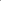 Fyzické aktivní nepřímé Kápo pošle nohsledy, aby oběť zbili. Oběti jsou ničeny věciFyzické pasivní přímé Agresor nedovolí oběti, aby si sedla do laviceFyzické pasivní nepřímé Agresor odmítne oběť na její požádání pustit ze třídy na záchodVerbální aktivní přímé Nadávání, urážení, zesměšňování Verbální aktivní nepřímé Rozšiřování pomluv, symbolická agrese např. v kresbáchVerbální pasivní přímé Neodpovídání na pozdrav, otázky apod.Verbální pasivní nepříméSpolužáci se nezastanou oběti